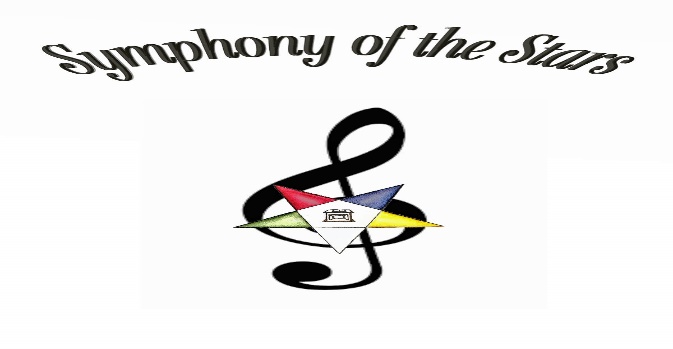 REGIONS F, G, & HDISTRICTS 9, 18, 19, 20, 21,22CORDIALLY INVITE YOU TO ATTENDEDUCTIONAL OPPORTUNITY #2SATURDAY, NOVEMBER 2, 2019DAYTON MASONIC COMPLEX525 W. RIVERSIDE DRIVEDAYTON, OHIO  45405MARGARET (MARGI) WHEELER, WORTHY GRAND MATRON CHARLES (CHUCK) MERCKLE, WORTHY GRAND PATRON	9:00 – 1:30 	Registration (ends when General Session begins)	9:30 – 10:15	Workshop 1 – Star Polishers			Workshop 2 – Membership	10:30 – 11:15	Workshop 3 – Presentations for Conductress & Associate Conductress			Workshop 4 – Appointed Officers	11:15 – Noon	Line Officer Workshops (WGM/WGP meet with WM/WP;			AGM/AGP meet with AM/AP; GC/AGC meet with C/AC	11:45 – 1:00	Lunch (Reservation Only)	1:30 – 3:30	General Session* * * * * * * * * * * * * * * * * * * * * * * * * * * * * * * * * * * * * * * * * * * * * * * * * * * ** * * * * * * * * * *  * * * * *MEAL INFORMATION:BOX LUNCH – CHOICE OF HAM & CHEESE CROISSANT OR TURKEY & CHEESE CROISSANT, SALAD, CHIPS, COOKIE & DRINKGluten free or dairy free lunches are available upon request.COST…$10.00 PER PERSON (EVERYONE PAYS) PROCEEDS FOR THE BENEVOLENCE FUND.PAYMENT MUST ACCOMPANY RESERVATIONMAKE CHECKS PAYABLE TO: DISTRICT 21 ASSOCIATION – DEADLINE OCTOBER 20, 2019MAIL TO: JOYCE HORNER, P. O. BOX 151, 314 W. MULBERRY ST., LEBANON, OH 45036